TRƯỜNG ĐẠI HỌC NHA TRANG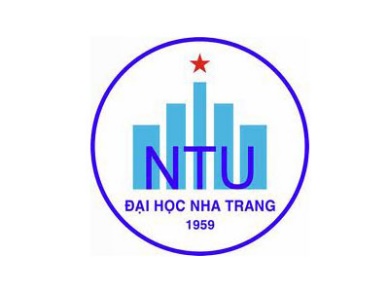 Khoa Ngoại ngữBộ môn Biên-Phiên dịchĐỀ CƯƠNG HỌC PHẦNBan hành theo Quyết định số 1219 /QĐ-ĐHNT ngày 16 tháng 11 năm 2021 của Hiệu trưởng Trường Đại học Nha Trang1. Thông tin về học phần: Tên học phần:						Tiếng Việt: NGỮ NGHĨA- NGỮ DỤNG HỌCTiếng Anh: SEMANTICS-PRAGMATICS				Mã học phần:			FLS3009				Số tín chỉ:			2 (2-0)	Đào tạo trình độ:		Đại học 					Học phần tiên quyết:		Nghe 4, Nói 4, Đọc 4, Viết 42. Mô tả tóm tắt học phần: 	Học phần Ngữ nghĩa học cung cấp cho sinh viên khái niệm ngữ nghĩa học, các loại nghĩa của từ, các đặc trưng ngữ nghĩa của từ, vai trò ngữ nghĩa của các ngữ danh từ trong câu, các mối quan hệ từ vựng và câu. 	Học phần Ngữ dụng học cung cấp cho sinh viên khái niệm về nghĩa của câu trong phát ngôn, khái niệm tiền giả định, phép lịch sự, hành ngôn	 3. Mục tiêu:Học phần sẽ giúp sinh viên nhận biết mối quan hệ giữa các từ vựng và giữa các câu; sử dụng được ngôn từ trong các tình huống cụ thể một cách phù hợp, lịch sự và khéo léo.4. Chuẩn đầu ra (CLOs): Sau khi học xong học phần, người học có thể:a) 		So sánh được các mối quan hệ từ vựng và các loại câub) 	Ý thức được tầm quan trọng của ngữ nghĩa học trong việc học ngôn ngữc) 	Vận dụng được các khái niệm cơ bản của Ngữ dụng học.d) 	Nhận diện và phán đoán chính xác các phát ngôn.e) 	Sử dụng từ ngữ một cách lịch sự và đúng mục đích5. Ma trận tương thích giữa Chuẩn đầu ra học phần với Chuẩn đầu ra CTĐT Ngôn ngữ Anh: 6. Nội dung:7. Phương pháp dạy học:8. Đánh giá kết quả học tập:9. Tài liệu dạy và học:Ngày cập nhật: 15/11/2022.	CHỦ NHIỆM HỌC PHẦN	TRƯỞNG BỘ MÔN	(Ký và ghi họ tên)	(Ký và ghi họ tên)Th.S Phạm Thị Kim Uyên				TS. Hoàng Công BìnhBAN CHỦ NHIỆM CTĐT(Ký và ghi họ tên)TS. Võ Nguyễn Hồng LamCĐR HP (CLOs)CĐR CTĐT (CLOs)CĐR CTĐT (CLOs)CĐR CTĐT (CLOs)CĐR CTĐT (CLOs)CĐR CTĐT (CLOs)CĐR CTĐT (CLOs)CĐR CTĐT (CLOs)CĐR CTĐT (CLOs)CĐR CTĐT (CLOs)CĐR CTĐT (CLOs)CĐR HP (CLOs)12345678910axxxxxbxxxxxcxxxxxdxxxxxexxxxxTTChủ đềNhằm đạt CLOsSố tiếtSố tiếtTTChủ đềNhằm đạt CLOsLTTH1Giới thiệu chương trình và phương pháp học tập.a22Đặc trưng ngữ nghĩa, vai trò ngữ nghĩaa-e83Các mối quan hệ từ vựnga-e104Phép lịch sự a-e55Hành ngôna-e5TT.Phương pháp dạy họcÁp dụng cho chủ đềNhằm đạt CLOs1Thuyết giảng1-5a-e2Bài tập1-5a-e3Giải quyết tình huống1-5a-e4Thảo luận1-5a-eTT.Hoạt động đánh giáNhằm đạt CLOsTrọng số (%)1Chuyên cần thái độa-e20%2Bài kiểm tra giữa kỳ: các dạng bài tậpa-e30%3Thi kết thúc học phầnHình thức thi: Viết- Đề mở: 	 	- Đề đóng: a-e50%TTTên tác giảTên tài liệuNămxuất bảnNhàxuất bảnĐịa chỉ khai thác tài liệuMục đíchsử dụngMục đíchsử dụngTTTên tác giảTên tài liệuNămxuất bảnNhàxuất bảnĐịa chỉ khai thác tài liệuTài liệu chínhTham khảo1George YuleThe Study of Language   2020Cambridge University PressGVX3Adrian Akmajian, Richard Demers, Ann Farmer &Robert HarnishLinguistics - An Introduction to Language and Communication   2010The MIT PressNSXPaul Frommer, Edward FineganLooking at Languages - A Workbook in Elementary Linguistics   2008Thomson  GV X